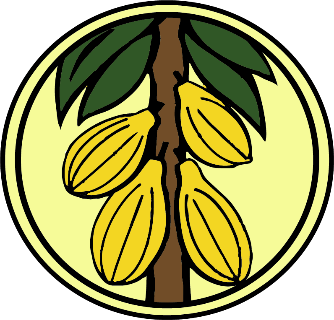  PRESS   RELEASEGHANA COCOA BOARD		    Date: 25TH MAY 2022ALL MEDIA HOUSESCLOSURE OF THE 2021/2022 MAIN CROP COCOA SEASONIt is hereby notified for general information that purchases of the 2021/2022 Main Crop Cocoa Season will close on THURSDAY, 26TH MAY 2022.In order to assist the Licensed Buying Companies (LBCs) to obtain the final returns from up-country, Ghana Cocoa Board has decided that returns on the declared purchases will be accepted up to 4:00 p.m. on THURSDAY, 2nd JUNE 2022.ISSUED BY:CHIEF EXECUTIVEFor more information, please contact the Public Affairs Department, Ghana Cocoa Board Office Direct Line: (0302) 66-17-66E-mail: public_affairs@cocobod.ghISSUED BY:										…………###